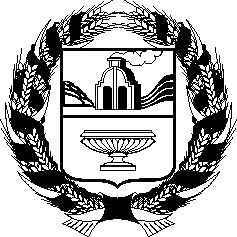 АЛТАЙСКОЕ КРАЕВОЕ ЗАКОНОДАТЕЛЬНОЕ СОБРАНИЕПОСТАНОВЛЕНИЕг. БарнаулРассмотрев проекты федеральных законов, поступившие из Государственной Думы Федерального Собрания Российской Федерации, в соответствии со статьей 39 Федерального закона «Об общих принципах организации публичной власти в субъектах Российской Федерации», статьей 73 Устава (Основного Закона) Алтайского края Алтайское краевое Законодательное Собрание ПОСТАНОВЛЯЕТ:Считать целесообразным принятие следующих проектов федеральных законов:№ 253855-8 «О внесении изменений в статьи 4.5 и 4.8 Кодекса Российской Федерации об административных правонарушениях» (об уточнении порядка исчисления сроков);№ 260063-8 «О внесении изменений в статью 19.61 Кодекса Российской Федерации об административных правонарушениях» (об установлении ответственности за неисполнение контрольным (надзорным) органом обязанности по выдаче предписания об устранении нарушений);№ 265466-8 «О внесении изменений в Кодекс Российской Федерации об административных правонарушениях» (об установлении ответственности за непредставление отчета о выбросах парниковых газов);№ 265468-8 «О внесении изменений в Кодекс Российской Федерации об административных правонарушениях» (об установлении ответственности за противоправное распространение сведений, содержащихся в Едином государственном реестре недвижимости);№ 266491-8 «О внесении изменений в отдельные законодательные акты Российской Федерации» (в части уточнения состава и особенностей полномочий органов публичной власти федеральной территории «Сириус»);№ 270096-8 «О внесении изменений в статью 27 Федерального закона «О защите населения и территорий от чрезвычайных ситуаций природного и техногенного характера» и статью 131 Федерального закона «О гражданской обороне» (в части возложения на МЧС России дополнительных полномочий);№ 261044-8 «О внесении изменений в отдельные законодательные акты Российской Федерации» (в части устранения противоречий в сведениях государственных реестров);№ 265874-8 О внесении изменений в Федеральный закон «О Государственной корпорации по космической деятельности «Роскосмос» (в части реализации прав собственника имущества);№ 265452-8 «О внесении изменений в Федеральный закон «О лицензировании отдельных видов деятельности» и статью 44 Федерального закона «О санитарно-эпидемиологическом благополучии населения» (в части расширения лицензируемых видов деятельности);№ 254884-8 «О внесении изменений в Федеральный закон «О водоснабжении и водоотведении» (в части совершенствования предоставления коммунальных услуг);№ 260059-8 «О внесении изменения в статью 170 Жилищного кодекса Российской Федерации» (в части уточнения срока возникновения обязанности по уплате взносов на капитальный ремонт);№ 260064-8 «О внесении изменения в статью 60 Градостроительного кодекса Российской Федерации» (по вопросу оптимизации регулирования ответственности СРО в области строительства за вред, причиненный собственникам зданий, сооружений вследствие некачественно выполненных работ членами этих СРО);№ 270305-8 «О внесении изменений в Земельный кодекс Российской Федерации и отдельные законодательные акты Российской Федерации» (в части совершенствования механизмов оформления прав на использование земельных участков, занятых линейными объектами);№ 274590-8 «О внесении изменений в Лесной кодекс Российской Федерации» (в целях совершенствования охраны лесов от пожаров, повышения эффективности привлечения федерального резерва экстренного реагирования);№ 248933-8 «О внесении изменений в Федеральный закон «Об основных гарантиях прав ребенка в Российской Федерации» (об обеспечении инклюзивного отдыха детей-инвалидов и детей с ограниченными возможностями здоровья в организациях отдыха детей и их оздоровления);№ 261070-8 «О внесении изменений в статьи 97 и 98 Федерального закона «Об образовании в Российской Федерации» (в части создания государственной информационной системы «Федеральная информационная система оценки качества образования»);№ 261079-8 «О внесении изменений в Федеральный закон «О дополнительных гарантиях по социальной поддержке детей-сирот и детей, оставшихся без попечения родителей» (в части расширения форм обеспечения жильем лиц из числа детей-сирот);№ 275599-8 «О занятости населения в Российской Федерации» (в части изменения законодательства о занятости населения, введения эффективных инструментов, необходимых для решения государственных задач);№ 260061-8 «О внесении изменений в статью 24 Федерального закона «Об архивном деле в Российской Федерации» (в части создания и эксплуатации государственной информационной системы удаленного использования архивных документов и справочно-поисковых средств к ним);№ 270098-8 «О внесении изменений в статьи 26 и 261 Федерального закона «О физической культуре и спорте в Российской Федерации» и статью 421 Федерального закона «Об основах охраны здоровья граждан в Российской Федерации» (в части совершенствования законодательства Российской Федерации о предотвращении допинга в спорте).Председатель Алтайского краевогоЗаконодательного Собрания                                                             А.А. Романенко№Об отзывах Алтайского краевого Законодательного Собрания на проекты федеральных законов, поступившие из Государственной Думы Федерального Собрания Российской ФедерацииПроект